______________________________________________________________Meeting held on Tuesday, 18th January 2011Members:	Terry Kavanagh (Chair),  Nick Slater, Marsha Meskimmon, Elaine Hobby, Will Spinks, Paula Powditch, Maddy Buckley, John Walker, Kevin Ryan, Leah GrahamApologies:	Andrew Cooney, Ludie Stafford Jones, Margaret Tomlinson In attendance:	Amelia Beavis-Harrison _________________________________________________________________________________ARTS COMMITTEE MEETING MINUTESACM2010/11-A1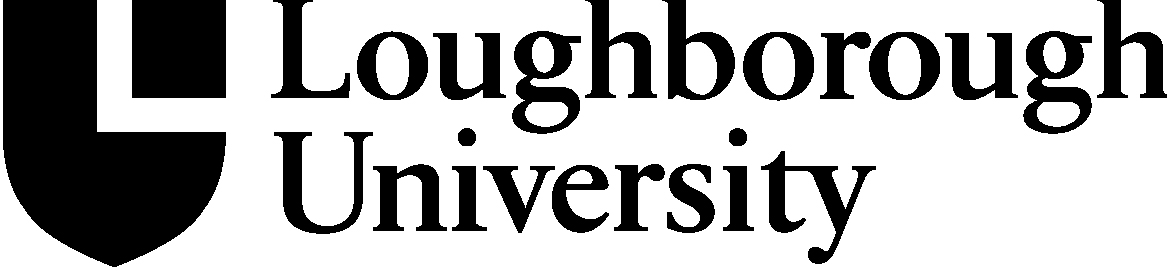 1.ApologiesApologies were noted. Action2.MinutesACM2009/10-A2The minutes of the Arts Committee Meeting held on 12th October 2010 were approved.3.4.5.6.7.Matters arising from the minutes and not appearing elsewhere on the agendaThere were no issues arising. Chairs businessArts Space DevelopmentDespite some initial concerns the proposed designs for the new arts space are looking like they can be delivered on budget with minimal changes. The polycarbonate shell of the building can still be taken forward. NOffice who have initiated the architectural plans are working with local architects Watson Batty to realise the build, and the relationship is positive. The School of Arts redevelopment will happen during the summer and the arts centre work is likely to begin afterwards in September / October. The committee are keen to stick to the original architect’s plans as closely as possible to create an exciting area in campus, with the development of an arts hub that crosses over with English and Drama as well as the School of Art. The building will also act as a landmark building. The use of the Quest House, who have now vacated the premises six months prior to Loughborough University Arts moving in after the development should be looked at. It was suggested that it would be appropriate to inform the Cope Trust of the plans, and once planning permission was sought, organise an informal meeting with the trustees. The opening of the new building offers considerable scope to organise launch events to celebrate the opening of the space and the presence of a dedicated arts space. The previous music scholars should be invited to the launch alongside alumni and trustees. Arts CentreDirectors ReportThe existing programme of art and music will be expanded to include spoken word. This will create a more cohesive programme and enable more collaboration with the English and Drama department.The Radar programme will change to one where there are ongoing strands of work rather than short seasons of work. This will open up more opportunities for collaboration with researchers in the University and research funding. The Radar and Loughborough University Arts websites are being developed alongside these other developments. The forthcoming programme ‘Folk Variations’ which begins in March and  responds to a conference organised by Julian Wolfrey’s in the English and Drama department around English and Welsh identity through story telling. The four artists commissions are: Olivia Plender, Serena Korda, Tris Vonna-Mitchell and Sally O’Reilly: Serena Korda’s work responds to historical exercise routines and the University’s motto ‘training through production’, while Olivia Plender is working with a group of local Pagans to make a film that references film making as a form of social experiment. This project has received £5k Arts Council funding. It was noted that Nick Freedman in the English and Drama department is writing a book about paganism.Marina Warner is also going to give a talk and introduce a related film as a part of the programme. The book club are reading her book From The Beast To The Blonde.Future programmes include a series of performance lectures in June, these will respond to sites around campus. Following this a programme in collaboration with researchers at the School of Exercise Science with four artists commissions looking at physiology, physiology and training in sport. Nick Slater is presenting a paper in Bologna about the previous season of activity Building Green. The concerts have consistently good attendance figures. The 2012 Japanese programme is developing well. Partnerships with national and local Japanese organisations and communities have been established, it is hoped they will assist in the development of a Matsuri or festival. The local residents have been keen to taken an active role and are proud the university want to showcase their culture. The national Matsuri planners are interested in using the Loughborough Matsuri as their biennial event, replacing their London festival. For the After Gold contemporary art programme a bid to Igniting Ambitions for £31k has been submitted. Marketing activity is being reviewed as a part of the overall restructure. As a part of this the alumni office are keen to develop a ‘Friends of Loughborough University Arts’. The alumni office is brining elite alumni to the Nicola Benedetti concert. The new building will be able to cater for after concert events which would complement events held through the alumni office. It is undecided if the ‘Friends of Loughborough University Arts’ should pay a joining fee such as £10, or should be donors. Finance will need to be involved with the taxing of this. The staffing of Loughborough University Arts will change as Jo Mardell returns from maternity leave in March, and Niki Russell completes the maternity cover. Amelia Beavis-Harrison will also be on jury service at the beginning of March. Radar are connecting with the School of Art by having a professional practice modal with Radar integrated into the academic programming. This will allow students the opportunity to realise a project in a relevant environment. English and Drama may have similar opportunities. Any Other BusinessEnglish and Drama are establishing a staff and student exchange with a university in the USA. A visit from their Dean is imminent, and a cross over with Radar should occur as a part of this.The Students Union are restructuring departmental student committees to become societies. This would mean they are more connected to extracurricular activity such as the arts programme. Students need to engage more with the programme. The university internship programme will continue this year. An arts internship should be included in this. Nick Slater and Elaine Hobby have already begun discussing an arts and drama combined placement. The programme needs to be seen to be producing more online material such as You Tube videos. Someone on the team needs to become skilled in video making and editing to do this. The films would show more behind the scenes activity. It was questioned as to whether the vacant space in the Bridgemon Centre could act as studio spaces for recent graduates, to retain a relationship with them. This could go through Megan at the Enterprise Office who has been working on a related project. Terry Kavanagh can no longer take research leave to instigate his ‘Endeavour’ project. He would like to still develop the project but with students. The project will produce a portfolio of prints in relation to athletes’ commitment. The work could be similar to ‘Art on the Underground’. This could tie in with the Radar sports and exercise programme. Terry Kavanagh would like a group of people to go the Venice Biennial and report back about the art work. Date of Next MeetingThe forthcoming meetings which are held in Meeting Room 2, in Hazelrigg, will be;Tuesday 5th April, 12.30NSJWLGNS/EH